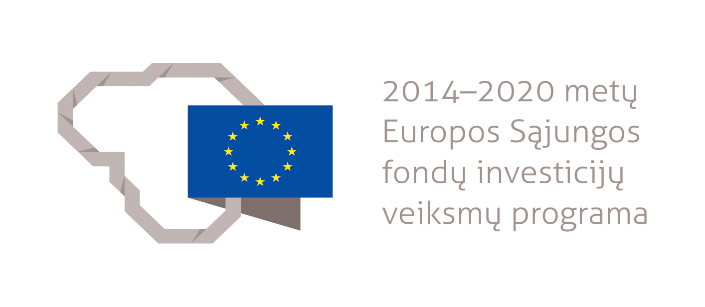 Projekto „Kraštovaizdžio vertybių apsauga ir pritaikymas pažinti (II)“ PARTNERYSTĖS Sutartis2022 m.                              d. Nr. VilniusValstybinė saugomų teritorijų tarnyba prie Aplinkos ministerijos, įstaigos kodas 188724381, adresas – Antakalnio g. 25, 10312 Vilnius (toliau – Projekto vykdytojas), atstovaujama direktoriaus Alberto Stanislovaičio, veikiančio pagal Valstybinės saugomų teritorijų tarnybos prie Aplinkos ministerijos nuostatus,ir Molėtų rajono savivaldybės administracija, įstaigos kodas 188712799, adresas – Vilniaus g. 44, LT-33140, Molėtai (toliau – Partneris), atstovaujama administracijos direktoriaus Sigito Žvinio, veikiančio pagal Molėtų rajono savivaldybės administracijos nuostatus;toliau kartu vadinami Šalimis, vadovaudamiesi Projektų administravimo ir finansavimo taisyklių, patvirtintų Lietuvos Respublikos finansų ministro 2014 m. spalio 8 d. įsakymu Nr. 1K-316 „Dėl Projektų administravimo ir finansavimo taisyklių patvirtinimo“ (toliau – Taisyklės), 163 punktu,sudarė šią Sutartį (toliau – Sutartis) bendriems tikslams pasiekti.I. SUTARTIES OBJEKTAS1. Šia Sutartimi Šalys įsipareigoja veikti bendrai, įgyvendinant projekto „Kraštovaizdžio vertybių apsauga ir pritaikymas pažinti (II)“ (toliau – Projektas) veiklą (toliau - Veikla): Nr. 3.3. Kelio ženklų projektavimas ir įrengimas valstybiniuose parkuose, draustiniuose, rezervatų ženklinimas (Kelio ženklų įrengimas prie vietinės reikšmės kelių).2. Projekto Veikla įgyvendinama pagal 2014–2020 metų Europos Sąjungos fondų investicijų veiksmų programos 5 prioriteto „Aplinkosauga, gamtos išteklių darnus naudojimas ir prisitaikymas prie klimato kaitos“ priemonę Nr. 05.4.1-APVA-V-016 „Saugomų teritorijų ir valstybinės reikšmės parkų tvarkymas, pritaikymas lankymui“. II. SĄVOKOS3. Šioje Sutartyje vartojamos sąvokos:	  3.1. Įgyvendinančioji institucija – Lietuvos Respublikos aplinkos ministerijos Aplinkos projektų valdymo agentūra (toliau – APVA);     3.2. Projekto sutartis – Projekto finansavimo Europos Sąjungos struktūrinių fondų ir Lietuvos valstybės biudžeto lėšomis sutartis (su vėlesniais pakeitimais).     3.3. Kitos šioje Sutartyje vartojamos sąvokos suprantamos taip, kaip jas apibrėžia Projekto sutartis.III. PROJEKTO VALDYMAS 4. Projekto vykdytojas:4.1. vykdo bendrąją Projekto priežiūrą ir koordinavimą, Projekto valdymą;4.2. vykdo bendrą Projekto lėšų administravimą ir buhalterinę apskaitą; 4.3. atstovauja Partneriui santykiuose su trečiaisiais asmenimis vykdant Projekto Veiklą;4.4. rengia Projekto įgyvendinimo tarpines, galutines ir kitas ataskaitas;4.5. informuoja Partnerį apie jo įsipareigojimų vykdymą galinčias įtakoti esmines aplinkybes; 4.6. informuoja Projekto Partnerį apie Projekto sutarties keitimus, susijusius su Veikla;4.7. vykdo Veiklos įgyvendinimo priežiūrą;	4.8. vienašališkai priima sprendimus dėl neesminių Projekto sutarties pakeitimų, nesusijusių su Projekto Veikla;4.9. vykdo konsultacijas su Partneriu Veiklos įgyvendinimo klausimais.5. Partneris:5.1. bendradarbiauja su Projekto vykdytoju, siekdamas užtikrinti sėkmingą Veiklos įgyvendinimą;5.2. teikia Projekto vykdytojui turimą informaciją, reikalingą Projekto įgyvendinimo tarpinių, galutinės ir įsipareigojimų priežiūros ataskaitų parengimui;5.3. bendradarbiauja su Projekto vykdytoju ir Įgyvendinančiąja institucija, siekiant užtikrinti Projekto sutarties įvykdymą;5.4. paskiria savo atstovą, atsakingą už šios Sutarties vykdymo koordinavimą, ir informuoja apie jo skyrimą Projekto vykdytoją.IV. ŠALIŲ ĮNAŠAI6. Projekto Šalys, siekdamos įgyvendinti šios Sutarties 1 punkte nurodytą Veiklą, prisideda šiais įnašais:6.1. Projekto vykdytojas užtikrina, kad visos tinkamos apmokėti išlaidos, reikalingos Veiklai įgyvendinti, būtų finansuojamos Projekto lėšomis.6.2. Partneris:6.2.1. apmoka išlaidas, kurios buvo patirtos įgyvendinant jo paties Veiklą, kurias Įgyvendinančioji institucija pripažįsta netinkamomis finansuoti ir/ar kurios nėra būtinos Veiklai įgyvendinti, jeigu netinkamos išlaidos atsirado dėl paties Partnerio kaltės;6.2.2. savo lėšomis padengia Veiklos įgyvendinimo išlaidas, jeigu jo iniciatyva Veikla buvo įgyvendintos didesne apimtimi, negu tos, kurioms pritaria Aplinkos ministerija ir Įgyvendinančioji institucija.V. VIEŠIEJI PIRKIMAI7. Sutarties 1 punkte numatytai Veiklai reikalingus pirkimus vykdo Projekto vykdytojas.8. Projekto vykdytojas įsipareigoja:8.1. sudaryti komisiją Sutarties 1 punkte numatytai Veiklai reikalingų viešųjų pirkimų vykdymui;  8.2. parengti viešųjų pirkimų dokumentus;8.3. suderinti viešųjų pirkimų dokumentus, sutarčių projektus su Įgyvendinančiąja institucija;8.4. atlikus viešųjų pirkimų procedūras, sudaryti viešųjų pirkimų sutartis;8.5. informuoti Partnerį apie pasirašytas paslaugų ir darbų sutartis, sutartyse numatytus terminus ir kitas svarbias sutarčių sąlygas; 8.6. atlikti pasirašytų viešųjų pirkimų sutarčių vykdymo priežiūrą.VI. INFORMAVIMAS APIE PROJEKTĄ9. Šalys įsipareigoja vykdyti informavimą apie Projektą ir bendradarbiauti vykdant informavimo apie Projektą (Projekto viešinimo) veiksmus, kaip numatyta teisės aktuose bei bus numatyta Projekto sutartyje. Informaciją taip pat skelbti savo įstaigos interneto puslapyje. Visose įgyvendinamose informavimo apie projektą priemonėse turi būti naudojamas investicijų ženklas, skelbiamas http://www.esinvesticijos.lt. VII. PROJEKTO REZULTATAI10. Pagal Projekto sutartį tiesioginis paramos gavėjas yra Projekto vykdytojas. Projekto Veiklos naudos gavėjas yra Projekto Partneris. Projekto metu įsigytas ir / ar sukurtas turtas teisės aktų nustatyta tvarka nuo turto sukūrimo / įsigijimo pabaigos lieka Projekto Partneriui. Projekto Partneris vykdys tolesnę sukurto turto buhalterinę apskaitą, vadovaujantis galiojančiais teisės aktais ir Projekto sutartimi, aiškiai atskiriant sukurto turto buhalterinę apskaitą nuo bendros apskaitos. Turtas turi būti įregistruotas valstybės registruose, išskyrus turtą, kurio neprivaloma registruoti pagal galiojančius Lietuvos Respublikos teisės aktus.VIII. ŠALIŲ ĮSIPAREIGOJIMAI11. Šalys įsipareigoja:11.1. siekdamos numatytų Projekto tikslų, savo atsakomybe įgyvendinti Veiklą, vadovaujantis rūpestingumo, efektyvumo, skaidrumo, geros partnerystės, vienodų interesų ir lojalumo (kai veikiama ne savo naudai, o siekiant bendro tikslo) principais ir kita gera praktika;11.2. 	skirti žmogiškuosius, techninius, intelektinius, materialinius ir kitokio pobūdžio išteklius, reikalingus ir leidžiančius deramai vykdyti šios Sutarties ir Projekto sutarties bei jos pakeitimų sąlygas;11.3. laikytis Lietuvos Respublikos įstatymų, Europos Sąjungos teisės aktų, susijusių su Veiklos įgyvendinimu;11.4. saugoti su Projekto Veiklos įgyvendinimu susijusius dokumentus teisės aktuose ir Projekto sutartyje nustatyta tvarka;11.5. bendradarbiauti su Projektą prižiūrinčiais ir kontroliuojančiais asmenimis ir institucijomis, laiku teikti jiems visą prašomą informaciją, sudaryti sąlygas jiems apžiūrėti Veiklos įgyvendinimo ir / ar administravimo vietą ir susipažinti su dokumentais, susijusiais su Veikla ir šios sutarties vykdymu, šalinti Veiklos įgyvendinimo trūkumus;11.6. keistis Projekto įgyvendinimui reikalinga informacija. Vienos Sutarties Šalies prašymu ne vėliau kaip per 5 (penkias) darbo dienas kitai Sutarties Šaliai suteikti visą turimą informaciją, susijusią su Projekto įgyvendinimu;11.7. įgyvendinant Veiklą vadovautis Projekto sutarties sąlygomis;11.8. nedelsiant, bet ne vėliau kaip per 3 (tris) darbo dienas, informuoti kitą Šalį apie visas aplinkybes ir priežastis, trukdančias tinkamai vykdyti Veiklą;11.9. neperleisti savo įsipareigojimų ir teisių pagal šią Sutartį tretiesiems asmenims be kitos Šalies raštiško sutikimo;11.10. saugoti ir neatskleisti tretiesiems asmenims bendros Veiklos paslapčių, išskyrus atvejus, kai yra raštiškas kitos Šalies sutikimas dėl paslapties atskleidimo;11.11. fiksuoti visas su Projekto vykdymu susijusias ūkines ir kitas operacijas, saugoti su šiomis operacijomis susijusius dokumentus ne trumpiau kaip 3 (trejus) metus po veiksmų programos, pagal kurią įgyvendintas Projektas, pabaigos (t. y. apytiksliai 8 metus po Projekto finansavimo pabaigos) ir prireikus pateikti juos Europos Audito Rūmų, Europos Komisijos, Europos investicijų banko, Valstybės kontrolės, Finansų ministerijos, Aplinkos ministerijos ir (arba) kitos valstybės institucijoms bei Įgyvendinančiai institucijai;11.12. siekti išvengti rizikos dėl užsitęsusių pirkimo procedūrų ar kitų objektyvių, tiesiogiai nuo Projekto vykdytojo ar Partnerio nepriklausančių aplinkybių, galinčių apsunkinti galimybes laiku įsisavinti Projekto Veiklai skirtą paramą.12. Projekto vykdytojas įsipareigoja:12.1. tinkamai vykdyti Projekto sutartyje numatytus įsipareigojimus;12.2. tinkamai tvarkyti Projekto išlaidų buhalterinę apskaitą taip, kad apskaitos informacija būtų tinkama, objektyvi, pateikiama laiku, išsami ir naudinga vidaus ir išorės vartotojams;12.3. per 5 (penkias) darbo dienas informuoti Partnerį apie esminius Projekto sutarties pakeitimus, susijusius su Veikla;12.4. apmokėti teikėjų pateiktas PVM sąskaitas-faktūras, kurių bendra suma bus ne didesnė už Įgyvendinančiosios institucijos Projekto sutartyje nurodytai Veiklai įgyvendinti skirtas lėšas;12.5. suteikti Partneriui galimybę susipažinti su Veiklos įgyvendinimo eiga;12.6. nesiimti vienašališkų veiksmų, galinčių trukdyti Projekto įgyvendinimui, vienašališkai nepriimti jokių sprendimų, nutarimų, kurie nutrauktų, sustabdytų ar pakeistų šioje sutartyje ar Projekto sutartyje numatytus įsipareigojimus;12.7. kiek tai yra būtina sėkmingai įgyvendinti Projektą, bendradarbiauti su Kultūros paveldo departamentu, kitomis institucijomis, įstatymų numatyta tvarka atliekančiomis valstybės nacionaliniam saugumui užtikrinti svarbių objektų apsaugą.13. Partneris įsipareigoja:13.1. užtikrinti rezultatų Veiklos (sukurto turto) priežiūros tęstinumą, t. y. 5 (penkis) metus po Projekto pabaigos be Įgyvendinančios institucijos ir (arba) kitos valstybės institucijos raštiško sutikimo neperleisti, neparduoti, neįkeisti ar kitokiu būdu nevaržyti daiktinių teisių į Veiklos įgyvendinimo metu sukurtą turtą; 13.2. perimti Projekto vykdytojo Sutarties 1 punkte nurodytos Veiklos įgyvendinimo metu sukurtą turtą;13.3. kaip galima greičiau, bet ne vėliau kaip per 3 (tris) darbo dienas, pranešti Projekto vykdytojui apie bet kurių duomenų, pateiktų šioje Sutartyje ar jos prieduose, pasikeitimus;13.4. užtikrinti, kad Veiklos įgyvendinimas atitiktų Lietuvos Respublikos galiojančių teisės aktų reikalavimus;13.5. užtikrinti, kad Projekto finansavimo lėšomis įgytas ar sukurtas turtas nebūtų sugadintas, sunaikintas ar kitaip prarastas 5 (penkis) metus po Projekto finansavimo pabaigos; 13.6. drausti sukurtą ilgalaikį turtą nuo visų galimų rizikos atvejų 5 (penkis) metus po Projekto įgyvendinimo pabaigos.IX. KONFIDENCIALUMAS     14. Šalys užtikrina, kad:     14.1. jų darbuotojai ar kitais pagrindais samdomi asmenys naudos konfidencialią informaciją tik šios Sutarties tikslais;     14.2. jų darbuotojai ar kitais pagrindais samdomi asmenys šios Sutarties vykdymo tikslais negali atskleisti jokios konfidencialios informacijos jokiai trečiai šaliai (išskyrus Įgyvendinančiąją instituciją) be išankstinio raštiško konfidencialios informacijos pateikėjo sutikimo;     14.3. jų darbuotojai imasi visų būtinų atsargumo priemonių siekiant užtikrinti, kad jokia konfidenciali informacija nebūtų atskleista (išskyrus pirmiau minėtus atvejus) ar naudojama jokiais kitais tikslais, išskyrus jų darbuotojams, tarnautojams vykdant šią Sutartį.	15. Konfidencialia informacija nelaikoma ta informacija, kuri:15.1. yra ar tampa vieša;15.2. yra teikiama tam, kad ji būtų pateikta viešai ir būtų įmanoma vykdyti šią Sutartį;15.3. yra valdoma gavėjo be apribojimų ją atskleisti;15.4. yra gauta iš trečiosios šalies, kuri ją gavo teisėtai, ir jai netaikomi apribojimai dėl atskleidimo;15.5. yra nepriklausomai kuriama nenaudojant konfidencialios informacijos;15.6. privalo būti atskleista pagal įstatymus ar kitus teisės aktus.16. Konfidencialumo įsipareigojimai išlieka ir po Sutarties vykdymo pabaigos;		17. Šalys įsipareigoja leisti Įgyvendinančiai institucijai, Europos Komisijai ir kitoms susijusioms atsakingoms Lietuvos Respublikos ir Europos Sąjungos institucijoms patikrinti Sutarties įgyvendinimą, tikrinant dokumentus ar atliekant patikrinimus Projekto vykdymo vietoje bei leisti, reikalui esant, atlikti pilną apskaitą pagrindžiančių dokumentų, apskaitos dokumentų ir bet kokių kitų dokumentų, susijusių su Projekto įgyvendinimu, auditą. Tokie tikrinimai gali įvykti Projekto įgyvendinimo metu ir per Projektui nustatytą Projekto dokumentų saugojimo laikotarpį po Projekto finansavimo pabaigos.X. ŠALIŲ ATSAKOMYBĖ            18. Šalių atsakomybė yra nustatoma pagal galiojančius Lietuvos Respublikos teisės aktus ir šią Sutartį.19. Už šios Sutarties vykdymą kiekviena Šalis atsako pagal šioje Sutartyje prisiimtus įsipareigojimus. Jeigu Projekto vykdymo metu bus nustatyta grąžinti netinkamų išlaidų sumą ar bus pritaikytos sankcijos už Projekto sutarties ar šios Sutarties neįvykdymą ar netinkamą įvykdymą, Šalys atsako savo įsipareigojimų / prievolės dalimi, t. y. privalo atlyginti nuostolius, kurie atsirado dėl jam tenkančios įsipareigojimų/prievolės neįvykdymo arba netinkamo įvykdymo.           20. Jei Šalys savo sutartinius įsipareigojimus vykdo pasitelkiant trečiuosius asmenis, jos yra atsakingos už trečiųjų asmenų atliekamų darbų ar paslaugų kokybę ir rezultatus.XI. NENUGALIMA JĖGA	21. Šalys atleidžiamos nuo atsakomybės už šios Sutarties sąlygų nevykdymą, jeigu įrodo, kad šios Sutarties sąlygos nebuvo vykdomos dėl nenugalimos jėgos (force majeure) Lietuvos Respublikos civilinio kodekso mutatis mutandis 6.212 ir 6.253 straipsniuose nurodytų aplinkybių ir tos aplinkybės atsirado iki tų sąlygų įvykdymo termino suėjimo.	22. Šalis, kuri dėl susidariusių force majeure aplinkybių nebegali toliau vykdyti savo įsipareigojimų pagal šią Sutartį, privalo apie tai kuo skubiau, bet ne vėliau kaip per 7 kalendorines dienas nuo force majeure aplinkybių atsiradimo, žodžiu ir raštu pranešti kitai šaliai. Jeigu dėl force majeure aplinkybių savo įsipareigojimų pagal šią Sutartį negalinti vykdyti Šalis nepraneša arba netinkamai praneša kitai Šaliai, ji privalo kompensuoti kitai Šaliai visus dėl tokio nepranešimo atsiradusius nuostolius. XII. TAIKYTINA TEISĖ IR GINČŲ SPRENDIMAS23. Ši Sutartis vykdoma vadovaujantis Lietuvos Respublikos teisės aktais.	24. Šalių ginčai, kilę dėl jos vykdymo, sprendžiami Šalių derybomis. Jei Šalių tarpusavio ginčų nepavyksta išspręsti taikiai per 30 (trisdešimt) dienų, ginčai sprendžiami Lietuvos Respublikos teisme Lietuvos Respublikos teisės aktų nustatyta tvarka.XIII. SUTARTIES GALIOJIMAS, KEITIMAS IR NUTRAUKIMAS25. Sutartis įsigalioja nuo to momento, kai ją pasirašo Sutarties Šalys, ir galioja iki visiško Šalių įsipareigojimų įvykdymo pagal šią Sutartį.26. Sutartis gali būti keičiama tik raštišku Šalių susitarimu.27. Visi Sutarties pakeitimai ir priedai (jeigu yra) yra neatskiriamos šios Sutarties dalys. 28. Sutartis gali būti nutraukiama Šalių susitarimu, jei yra nutraukiamas paramos teikimas, t. y. nutraukiama Projekto sutartis, arba pasikeitus kitoms aplinkybėms, susijusioms su Projekto ir atitinkamai Veiklos (-ų) įgyvendinimu, arba jei neskiriamas finansavimas Veiklos (-ų) įgyvendinimui.XIV. KITOS SĄLYGOS29. Sutartis sudaryta dviem vienodą juridinę galią turinčiais egzemplioriais, po vieną kiekvienai Šaliai.30. Visi pranešimai, dokumentai ir informacija Šalims perduodama šios Sutarties XV skyriuje nurodytais adresais.XV. ŠALIŲ REKVIZITAIProjekto vykdytojas:Valstybinė saugomų teritorijų tarnyba prie Aplinkos ministerijosĮstaigos kodas 188724381Antakalnio g. 25, 10312 VilniusDirektoriusAlbertas Stanislovaitis                     A. V.Partneris:Molėtų rajono savivaldybės administracijaĮstaigos kodas: 188712799Vilniaus g. 44, LT-33140, MolėtaiAdministracijos direktorius Sigitas Žvinys                      A. V.